Zajęcia zdalne 23.10.2020 r.           								Temat dnia: Słyszę, widzę, czuję, 										    próbuję, dotykam	Witam Was moi Kochani w kolejnym dniu zajęć zdalnych!!! I tradycyjnie chciałabym bardzo podziękować wszystkim Rodzicom za pracę z dziećmi, A tak jeszcze dodatkowo to dziękuję Mamusiom Zuzi Mordarskiej, Kai, Karolinki, Samuela i Bartusia za zdjęcia, na których widać jak te dzieci pięknie pracują i bawią się w domu podczas zajęć. Mam nadzieję, że wnet te wszystkie zdjęcia ukażą się 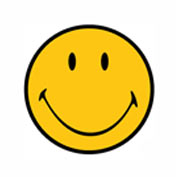 na stronie internetowej naszego przedszkola. Dzisiaj znowu będziecie rozmawiać z Rodzicami o wybranych częściach ciała. * Zabawa rozwijająca zmysł dotyku – Odszukaj to, o co proszę.Rodzic kładzie przed dzieckiem kilka przedmiotów o zróżnicowanych kształtach np. łyżka, mała piłka, klocek, zegarek, zakrętka, kubeczek, kasztan itp. Dziecko rozpoznaje je i nazywa, następnie rodzic zakrywa dziecku oczy opaską i prosi, aby odszukało za pomocą dotyku wymieniony przez niego przedmiot.* Nauka wierszyka Małgorzaty Barańskiej o częściach ciała odpowiadających za zmysły. Rodzic czyta wierszyk, a dziecko wskazuje odpowiednie części ciała. Następnie dziecko powtarza kilkakrotnie tekst wierszyka z równoczesnym wskazywaniem o czym mówi. 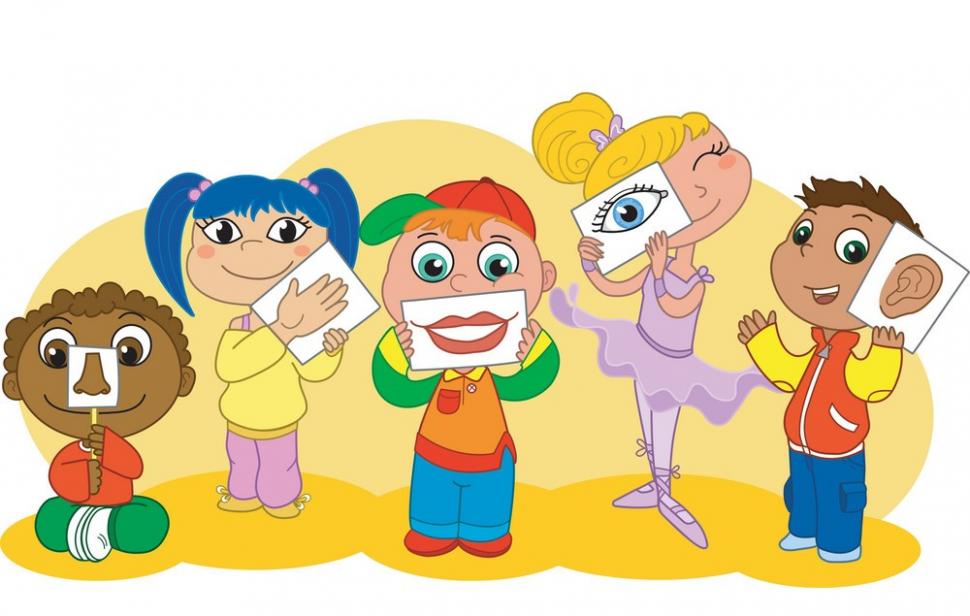 	Tu są oczy do patrzenia, 	a tu uszy do słuchania, 	tu mam buzię do mówienia, 	a tu nosek do wąchania. 	A psik!	Jeszcze rączki do głaskania, 	przytulania, dotykania.* Rozmowa na temat wymienionych części ciała i zmysłów.Rodzic rozkłada przed dzieckiem wcześniej przygotowane obrazki przedstawiające narządy zmysłów: oko, ucho, nos, dłoń i usta, dziecko nazywa te obrazki, następnie wyjaśniają wspólnie co one oznaczają i określają, do czego służą przedstawione na nich części ciała. Rodzic podkreśla, że mamy pięć zmysłów, za pomocą których możemy jak najlepiej odbierać i poznawać wszystko to, co nas otacza. Zmysły wzbogacają nasze doświadczenia, wiedzę i dostarczają przez całe życie wielu różnorodnych przeżyć.Zmysł wzroku – oko, zmysł słuchu – ucho, zmysł węchu – nos, zmysł smaku – język, zmysł dotyku – dłoń. 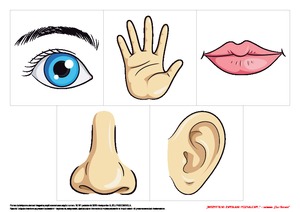 Należy też wspomnieć dziecku, że narządy zmysłów dostarczają bodźców do mózgu i dzięki temu wiemy, co widzimy, słyszymy, czujemy, smakujemy i dotykamy.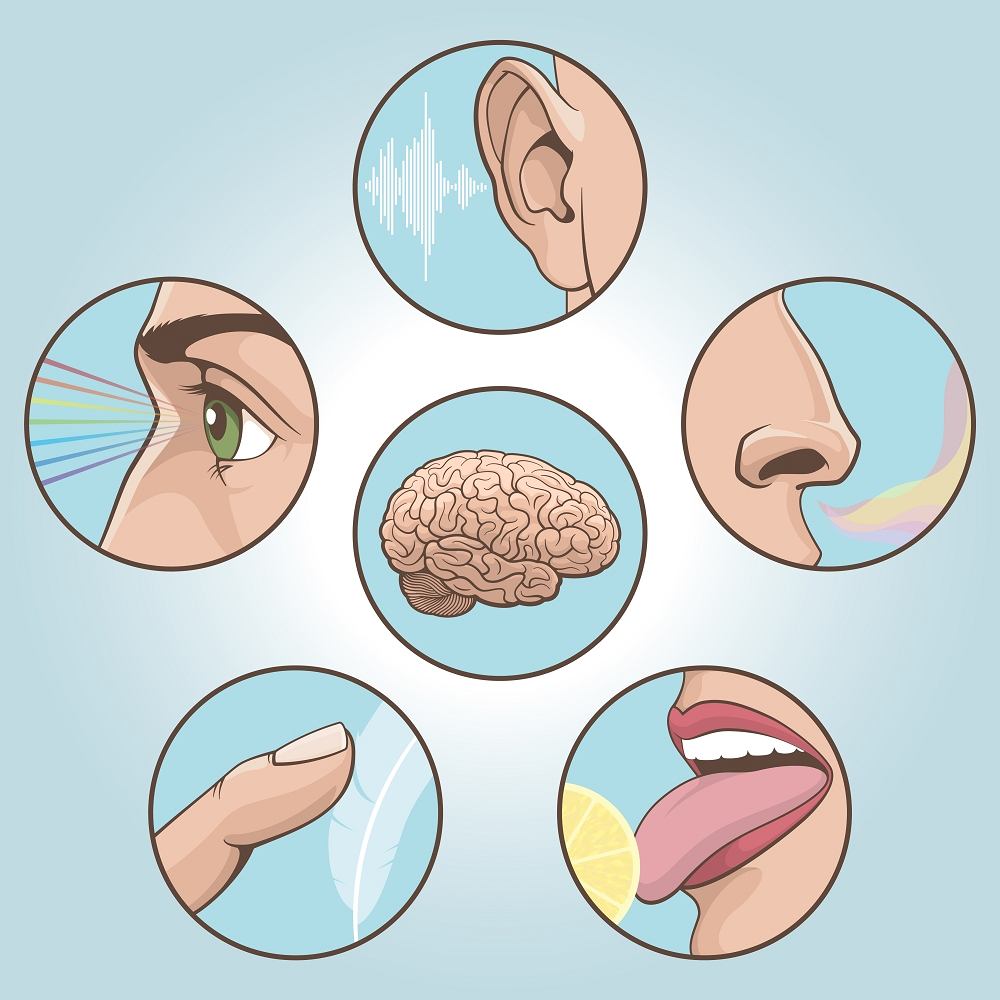 * Popatrz na obrazek i odpowiedz na pytania:− czym dziewczynka wącha kwiatek?− czym chłopiec słucha śpiewu ptaka? − czym chłopiec dotyka misia? − czym dziewczynka ogląda motyla? − czym chłopiec smakuje jabłko? − pokoloruj wybrany rysunek.* Zabawa rozwijająca zmysł smakuRodzic przygotowuje produkty, owoce lub warzywa o różnych smakach i zapachachnp.: cytryna, pomarańcza, banan, kiwi, ogórek kiszony, czekolada, gotowane jajko, wędlina, ser topiony, ser biały, ketchup pikantny, mleko, natka pietruszki, ciastko, marchewka… Następnie zawiązuje dziecku opaskę na oczach i podaje produkty do powąchania lub  spróbowania. Dziecko odgaduje, co to za produkt, owoc lub warzywo, określa jego zapach, smak i podaje nazwę. *  Zabawa chyba znana wszystkim CiuciubabkaDziecko ma zasłonięte opaską oczy − jest Ciuciubabką. Rodzic delikatnie porusza nim, obraca, ucieka w inne miejsce i pyta:Rodzic: Ciuciubabko, gdzie stoicie?Dziecko: Na beczce.Rodzic: A co w tej beczce?Dziecko: Kapusta i kwas.Rodzic: Ciuciubabko łap nas!Dziecko − Ciuciubabka stara się złapać Rodzica. Zabawę można powtórzyć kilka razy, zamienić się rolami, zaprosić do niej domowników. * Przyjrzyj się obrazkom i wskaż, zaznacz albo pokoloruj ten narząd lub te narządy zmysłu, których używamy, aby je poznać.  * Zabawa ruchowa Malujemy pokójDziecko naśladuje malowanie ścian obiema rękami równocześnie – dwoma pędzlami, zgodnie z poleceniami Rodzica:– jedna ręka maluje pasy poziome, druga – pionowe,– obie ręce malują jednocześnie przeciwległe lub sąsiednie ściany,– jedna ręka maluje równomiernie tło a druga wzory: kropki, koła, inne figury,–jedna ręka maluje koła na suficie, a druga – na ścianie itp.* Na zakończenie posłuchaj piosenki „Pięć zmysłów mam”, żeby utrwalić dzisiejszy temat zajęć i zabaw. Wiesz ile zmysłów ma człowiek i za co odpowiada każdy zmysł? 	link - https://www.youtube.com/watch?v=MnD7PFCTsVo * Pięć zmysłów mam i wszystkie znam − 2x 	Oko widzi, patrzy w koło
	czy jest smutno, czy wesoło?
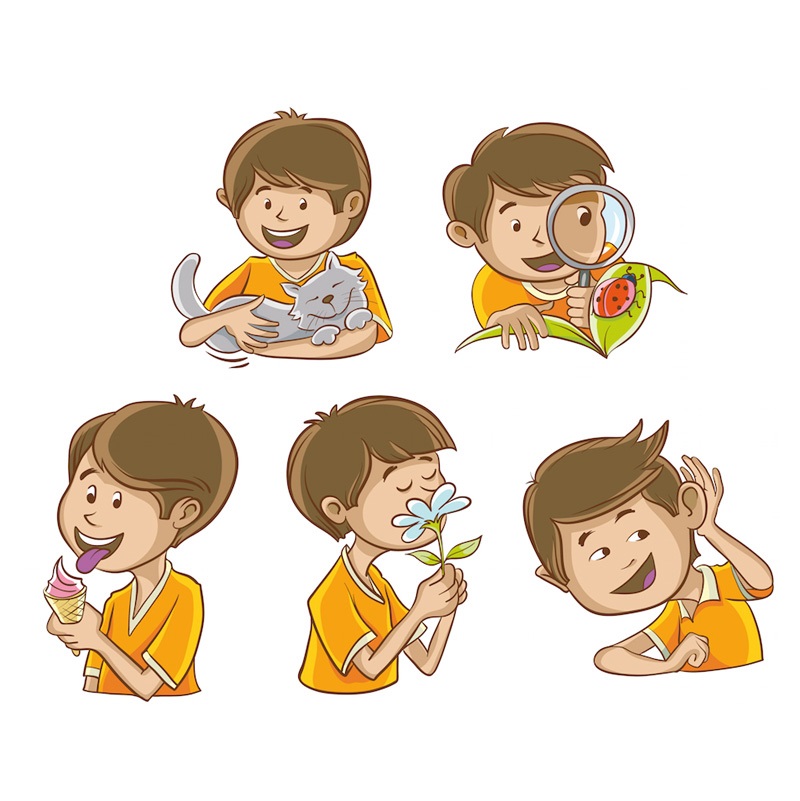 * Pięć zmysłów mam i wszystkie znam − 2x 	Ucho słucha, nasłuchuje,
	co usłyszy, to notuje.
* Pięć zmysłów mam i wszystkie znam − 2x 	Nos wywącha zapach wszelki,	i ten piękny i ten średni.
* Pięć zmysłów mam i wszystkie znam − 2x 	Język smaki podpowiada,
	pyszna każda jego rada.
* Pięć zmysłów mam i wszystkie znam − 2x 	Ręka dotknąć wszystko musi,
	czasem nawet się ubrudzi.
* Pięć zmysłów mam i wszystkie znam − 2x * To już wszystko na dzisiaj.Zachęcam Was do zabaw na świeżym powietrzu, bo wróciła do nas piękna złota jesień. Życzę wszystkim wspaniałych chwil spędzonych z Rodzinką podczas weekendu. Przytulam mocno wszystkie Maczki i pozdrawiam całe Rodzinki. 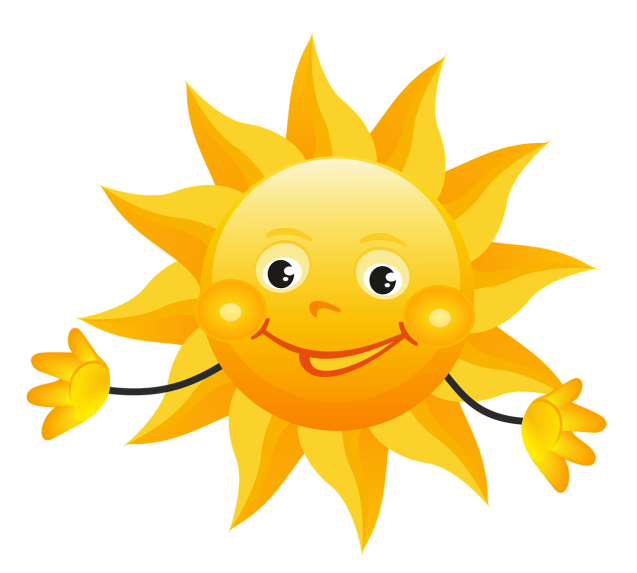 Do poniedziałku!!!                        Pa, pa! 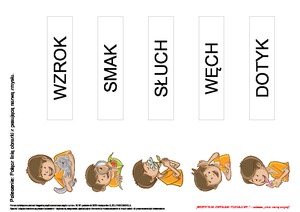 			pani Ania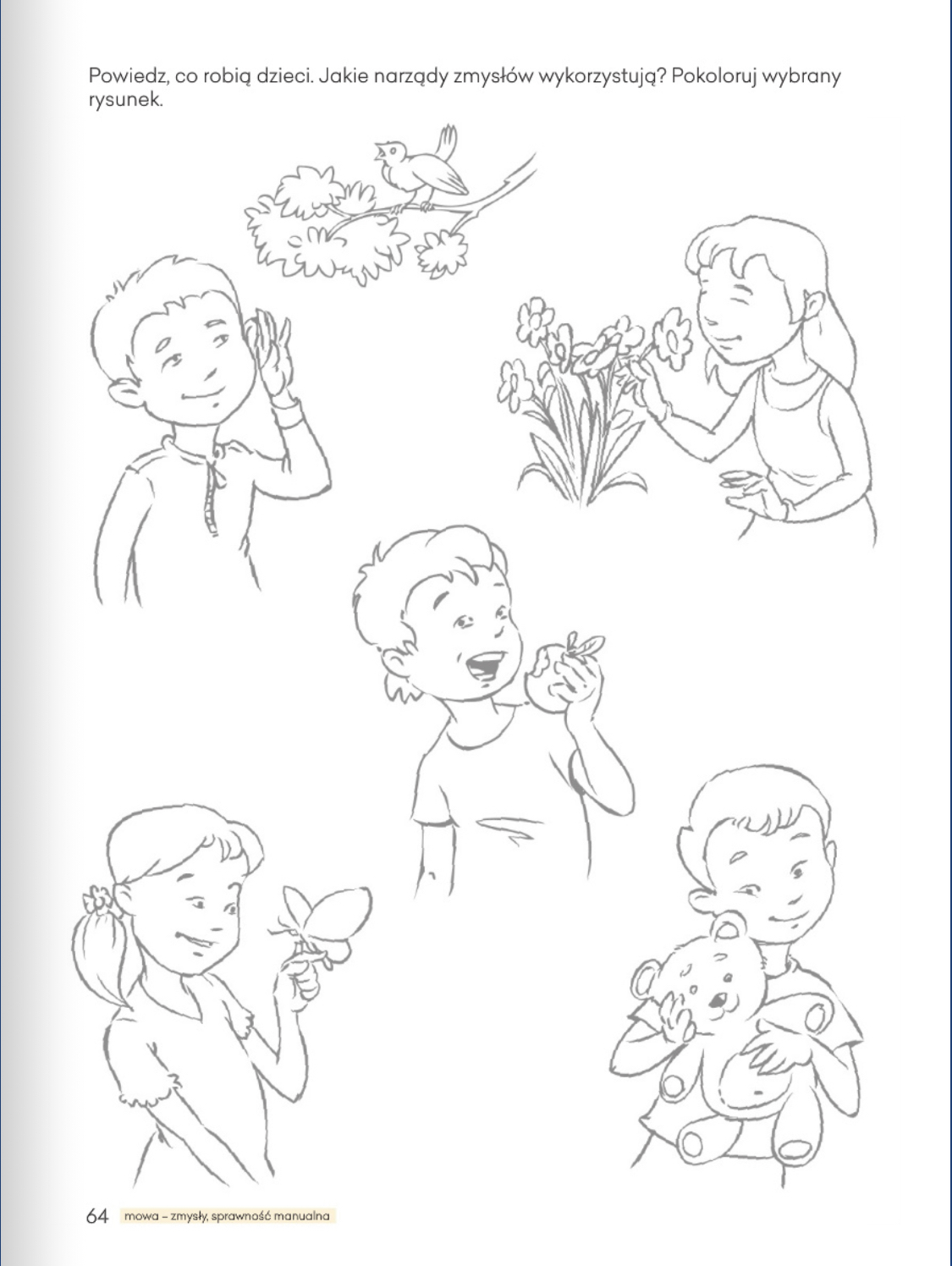 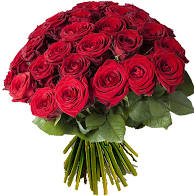 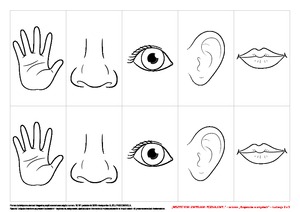 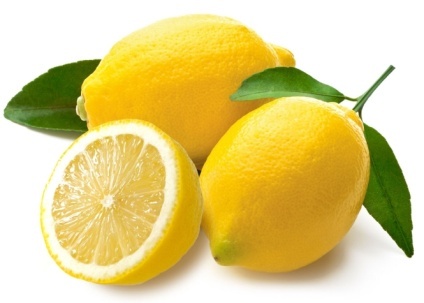 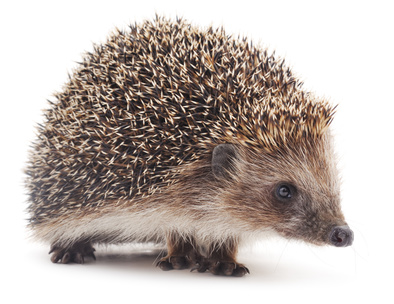 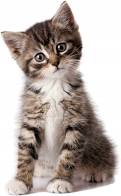 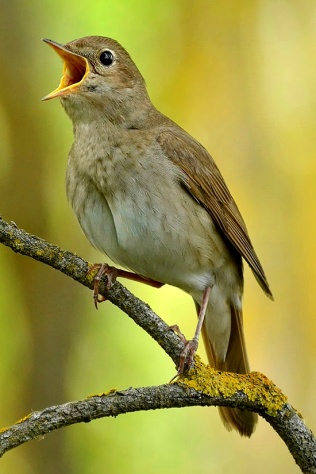 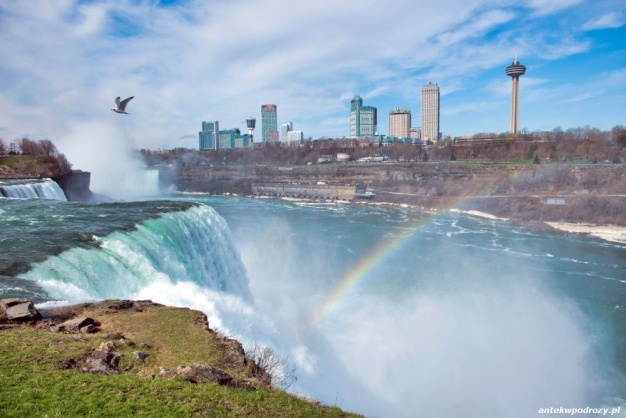 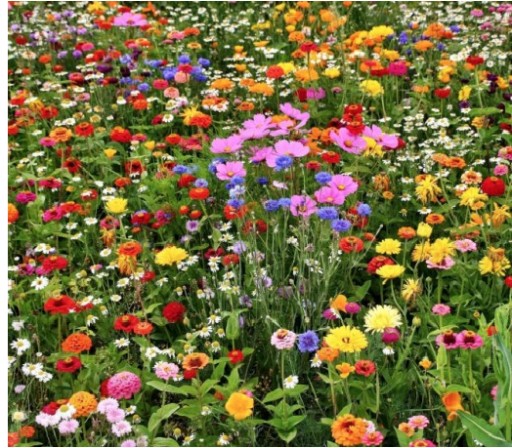 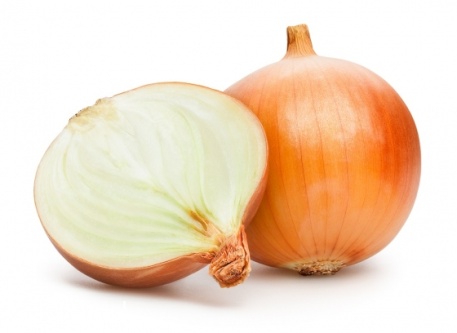 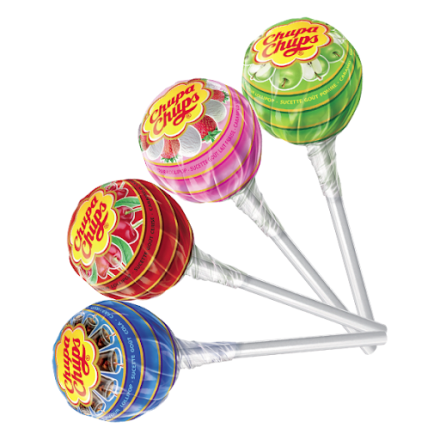 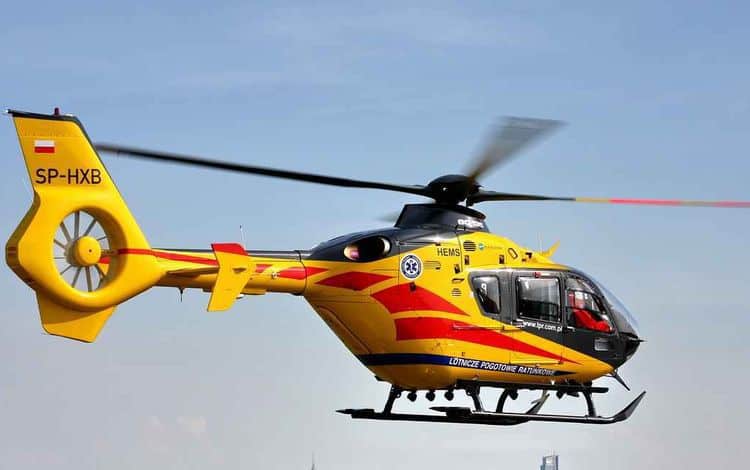 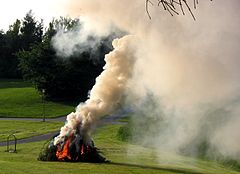 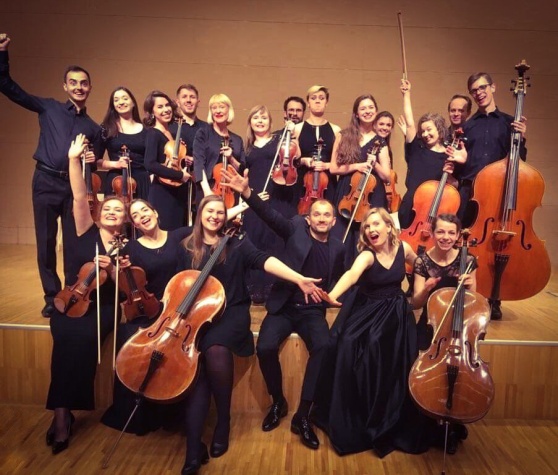 